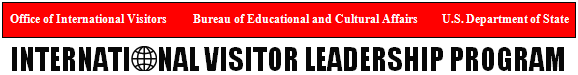 Empowering Communities to PreventRadicalization Among YouthA Single Country Program:  SpainAugust 5 – August 26, 2017These visitors are invited to the United States under the auspices of the Department of State's International Visitor Leadership Program. Their program is arranged by Meridian International CenterProgram Contacts: Mr. Lee Norrgard and Mr. Andrew Caughey, Meridian International Center, 1624 Crescent Place, NW, Washington, DC 20009; Telephone - (202) 939--5879 or (202) 939-5573; Toll-free - (800) 424-2974; Fax - (202) 332-1575; Email – lnorrgard@meridian.org acaughey@meridian.orgDepartment of State Program Contacts: Ms. Kate Manolakos and Ms. Tonya Wallace, Office of International Visitors; Telephone - (202) 632-3289 or (202) 632-9396; Fax - (202) 632-9391; Email - ManolakosK@state.gov; and WallaceTD@State.Gov______________________________________________________________________________PROFESSIONAL OBJECTIVESThe Department of State has outlined the following specific objectives for the project:Discuss how different sectors of American society work together to resist and counter violent extremism, including the media, government, academia, civil society, religious communities, secular organizations, and the private sector.Provide participants with a deeper understanding of how the U.S. addresses issues of identity-building, tolerance, civic participation, and radicalization prevention as well as its approach to integrating marginalized populations.Facilitate discussions with community, business, and government leaders regarding their efforts to engage key influential leaders such as women, religious leaders, and youth in changing the narrative of violence. Provide participants with an understanding of CVE-related law enforcement and community engagement strategies.PARTICIPANTS LISTMs. Nawal Al LUCH MOHATARMember, Executive Board of Islamic Commission of MelillaMr. Abdelkamil MOHAMEDPresident, El Principe Alfonso Neighborhood AssociationMr. Karim MOHAMEDSocial Mediator for the City of Ceuta, Principe Alfonso NeighborhoodMs. Anna TEIXIDOR COLOMEREditor, Televisio de Catalunya (TV3)Name:					Ms. Nawal Al LUCH MOHATAR		Present Position:	Member, Executive Board of Islamic Commission of MelillaConcurrent Position:	Certified NurseAddress:				nawalam1993@gmial.com					Languages: 				Spanish (native), English 					Professional Background:    	Ms. Nawal Al Luch is a certified nurse continuing post-graduate education and also an Executive Board Member of the Islamic Commission of Melilla.  Here she is responsible for coordinating a volunteer team paying special attention to the needs of youth in the marginalized neighborhoods such as La Canada of the Spanish enclave of Melilla.  In addition, Ms. Al Luch conducts administrative work related to seminars and congresses sponsored by the Commission. Name:					Mr. Abdelkamil MOHAMED		Present Position:	Customer Service Technician, Amgevicesa	Ceuta, Public Parking AuthorityConcurrent Position:	President, Association of El Principe AlfonsoPrevious Positions:   	Other positions with Amgevicesa CeutaEducation and training:	Emergency Response training from Ceuta’s Emergency Response Center, 2012	Telephone Emergency Response training, Ceuta’s Emergency Response Center, 2009	AMGEVICESA Effective Communication training, 2009	Vocational training as Administrative and Commercial Specialist, 2004Memberships:	President, Association of El Principe Alfonso Neighborhood, 2009 -- 2017Association in Support of Unemployed in El Principe,                  2013 -- 2015Address:				kamalx@msn.com						Languages: 				Spanish (native), Darija (native) 					Professional Background:    	Mr. Abdelkamil Mohamed serves as a community liaison to government and law enforcement for the El Principe neighborhood where he lives.  He lobbies for social services, infrastructure, and education.  With a high crime rate and limited employment opportunities, El Principe’s youth have been vulnerable to radicalization.  Name:					Mr. Karim MOHAMEDPresent Position:	Social Mediator, El Principe Alfonso Neighborhood	Previous Positions:			Administrative Assistant, Alumninr, SL					Administrative Assistant, Ceuta Office of Ethnic Affairs					Administrative Assistant, A.S. CompanyEducation and Training:	Sports Trainer accreditation, Ceuta Football Federation, 2000	Multicultural Diversification Awareness, Federation of Religious Entities of Spain, 1999	Secondary Education, Siete Colinas High School, 1995Memberships:				President, La Union youth group					Secretary, Association of Principe Alfonso NeighborhoodSecretary, Youth and Social Movement of the Izquierda Unida, party in CeutaLanguages: 				Spanish (native), Darija (native) Basic English							Professional Background:    	Mr. Karim Mohamed is a community leader in Ceuta, where he advocates for community members before social services and acts as an intermediary with government and service providers.  As a community leader, he works with public service employees in his neighborhood, educators, parents, and NGOs.  .   Name:					Ms. Anna Teixidor Colomer				Present Position:	Editor, Televisio de Catalunya (TV3)	Previous Position:	History and geography teacher, Regional Department of Education, 2007 -- 2013	Education and Training:	Ph.D., Social Communications, Pompeu Fabra University, 2013	B.A., Journalism, Pompeu Fabra University, 2002	B.A., Humanities, Pompeu Fabra University, 2000	Publications:	Warriors in the Name of Allah:  From Catalonia to Jihad, Anna Teixidor, 2016	Numerous articles in local magazines on journalism and the history of CataloniaAddress:				ateixidor.d@ccma.cat		Languages: 				Spanish (native), Catalan, English, French					U.S. Travel:				New York, Washington, D.C.	Other Travel:	Argentina, Belize, Benin, Bolivia, Canada, Chile, Cuba, Ecuador, Gambia, India, Iran, Jordan, Lebanon, Morocco, Myanmar, Nigeria, Palestinian Territories, Peru, Syria, Thailand, Vietnam, 	Professional Background:    	Ms. Ann Teixidor Colomer works both as a daily news reporter for a Catalonian TV station, specializing in social issues, and also as an investigative journalist.  Since 2010, she has examined the situation of Muslim communities in Spain and how radical Islam expanded.  Her work is included in daily news programs and has also been featured in a 30-minute documentary called, In Search of Paradise. Her investigative work also led to writing a book entitled, Warriors in the Name of Allah:  From Catalonia to Jihad.  